Calculations in Year Five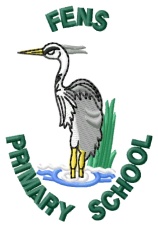 Addition:In Year Five, we use column addition. Children always start adding from the units/ ones place. Note that carried numbers are recorded to the left and on the line. 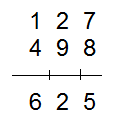                     127 + 498 = 625Subtraction:We use column subtraction with the 1137 – 129 = 1108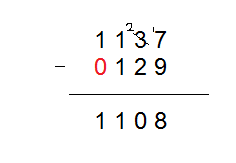 Multiplication:In Year Five, we use both short multiplication and long division. Both methods are detailed below.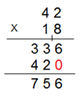 Division: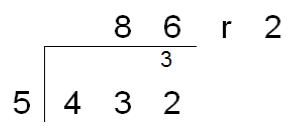 